 МУНИЦИПАЛЬНОЕ УЧРЕЖДЕНИЕ «УПРАВЛЕНИЕ ДОШКОЛЬНЫХ УЧРЕЖДЕНИЙ Г. АРГУН»Муниципальное бюджетное дошкольное образовательное учреждение «Детский сад № 3 «Звездочка» г. Аргун»(МБДОУ «Детский сад № 3 «Звездочка» г. Аргун»)МУНИЦИПАЛЬНИ УЧРЕЖДЕНИ«АРГУН Г1АЛИЙН БЕРИЙН БОШМИЙН УРХАЛЛА»Муниципальнибюджетнишколалхьалхарадешаранучреждени«Аргун г1алийн берийнбеш№ 3«Звездочка»»(МБШХЬДУ «Аргун г1алийн берийнбеш№ 3«Звездочка»Сценарийпосвященный ко дню Чеченской Женщины                   Старшая группа «Колобок» Воспитатель:М.М.Махматмурзиева                 Музыкальный руководитель: Р.М.ЦицкулаеваСценарий,  посвященный ко дню Чеченской Женщины«Зударийн сий динчохь, къонахий цаэшна», «За ласки рук, лучи улыбок,самоотверженность в труде, заматеринскую заботу спасибоженщина тебе!»1 Ведущий: Добрый день дорогие друзья!Маршала ду, шуьга хьоме наной, лераме йижарий!Тахана вай гулделла нохчийн зудчуьн деза де билгал даккха.Нохчийн зуда - нохчийн нана, нохчий йиша, нохчийн йо1.Уггаре довха дешнаш тахана шуна ала лаьа.Дехийла шу ирсехилла! Дала декъал дойла шу!2 Ведущий: Мы сегодня собрались здесь, чтобы отметить самый замечательный праздник прекрасной половины человечества проживающей в Чеченской Республике « День Чеченской Женщины»1 Ведущий: День чеченской женщины — ежегодный праздник, отмечаемый в Чеченской Республике в третье воскресенье сентября. В 2009 году отмечался впервые. Праздник основан в память о 46 чеченских девушках, погибших во время Кавказской войны. В сентябре 1819 года войска генерала Ермолова сожгли чеченское село Дади-Юрт; захваченные в плен 36 девушек во главе с Дадин Айбикой при переправе через Терек бросились в реку, не захотев, «чтобы их касались руки тех, кто повинен в убийстве отцов, матерей, братьев, сестёр, повинен в сожжении родного села»( Песня о Дадин Айбики в исполнении Асет Абубукаровой) Президент Чечни Рамзан Кадыров объявил об учреждении праздника в феврале 2009 года.2 Ведущий: Мы верим, что все женщины прекрасныИ добротой своею, и умомЕщё весельем, если в доме праздникИ верностью, когда разлука в немНе их наряды, и не профиль римскийНас покоряет женская душаИ молодость её, и материнствоИ седина, когда пора пришла.1 Ведущий: По словам Рамзана Ахматовича Кадырова, День чеченской женщины должен стать одним из главных чеченских праздников. Как он заявил позднее, «Это дань уважения чеченским женщинам, которые во все времена на своих плечах выносили тяготы и лишения, связанные с трагическими событиями истории народа в прошлых столетиях, а также в годы двух военных кампаний» Накануне праздника 18 сентября 2009 года в Гудермесском районе был установлен памятник погибшим защитникам Дади-Юрта. В целях усиления роли чеченской женщины в жизни общества, установить праздник - День чеченской женщины и праздновать его ежегодно в третье воскресенье сентября» гласит Указ Главы Чеченской республики. "У нас много женщин, чьи сыновья погибли, защищая нашу республику и целостность России.2 Ведущий: Мы можем гордиться матерями, воспитавшими таких сыновей. Они мужественно перенесли утрату и не сломились под тяжестью горя. Наши женщины наравне с мужчинами восстанавливают свою республику. Они трудятся на стройках, в школах, больницах. Они всем подают пример, как надо любить свою землю. Мы должны ценить и уважать наших женщин", — сказал Рамзан Кадыров.Со йина нана,декъал хьо хуьлда,Со кхиийна нана,ирсе ехийла.Аганахь техка еш, б1аьргаш хьай белха беш,Дог хьай делхийна йолу сан нана,Даимна хьо суна могуш а ехийла,Даимна Дала хьо суна латта йойла!Массарел дукхаеза кхоьллина нана,Дуьненан меха хета хьо, нана!Оьгlазло яц хьан тlаьхье йолуш цкъа а,Ехийла, ирс долуш, хьо даима суна.Бlаьргаш чуьрчу йовхоно кийрара дог дохдо,Буьйцучу матто дог ловзадоху.Нанас йина чов лаза ца лозу,Цуьнан сий динарг лорур ву махко!1 Ведущий: Нохчийн йо1 иман долуш, тешаме, духарца – леларца оьзда, эхь – бехке, г1иллакхе, эсала, къинхетаме, комаьрша, собаре, доьналле, экаме,хьекъале, яхье, беркате, дог ц1ена хир ю.2 Ведущий:Дашна мерза, куьйгана-говза, дагна—ц1ена. олуш кица ду нохчийн. Жималла даим ца лаьтта. Ткъа йо1, зуда мел къанелча а цкъа а д1аер йоцуш, даим а цуьнца юьсуш йолу хазна-оьздангалла ю!1 Ведущий:В убогой сакле, сложенной из камняУ диких горных рек на берегу,Растила наших предков ты векамиПотомки, мы - перед тобой в долгу.В истории чеченского народа немало примеров мужества и доблести воинов, боровшихся против завоевателей. О них сложены песни и написаны баллады. До сих пор помнятся их имена, и певцы воспевают величие их подвигов. Мало кто знает, что среди этих героических людей были и женщины-чеченки, сражавшиеся за свободу и независимость своего народа, против произвола и бесчинств. Определенную известность в годы Кавказкой войны получило и имя молодой девушки Таймасхи Гихинской или как ее называют Майлин Таймасха или Таймасха Молова из чеченского селения Гехи.2 Ведущий: В течение 10 лет она воевала против царских войск. Являлась командиром чеченского отряда мюридов. Таймасха хорошо знала военное дело, и воины ее славились храбростью. Царские генералы не раз пытались разгромить отряд Таймасхи, но все было напрасно. Только через десять лет им удалось схватить ее. Существует легенда о том, что когда император спросил ее: «Если я тебя отпущу на свободу, то прекратишь войну?». Таймасха глядя прямо в его глаза, ответила: – Войну ведешь ты. Ты ее и начал. Если прекратишь войну, то и я прекращу сопротивление. Рассказывают, что Николай был ошеломлен умом и красотой девушки - полководца.Документы, повествующие об этой храброй женщине, хранятся в Государственном историческом архиве г. Тбилиси.1 Ведущий:И, вероятность долг сохраняя свято,В судьбе, пылавшей огненным кольцомВ час испытанья ты вставала рядомС сынами, мужем, братом и отцом.Сегодня хочется сказать самые тёплые слова в адрес Аймани Кадырова - супруга первого Президента Чеченской Республики. Она являетесь примером настоящей чеченской женщины. Несмотря на все сложности, которые выпали на её долю, Аймани Кадырова всегда являлась опорой первому Президенту Чеченской Республики, Герою России Ахмату – Хаджи Кадырову и смогла воспитать достойного сына, нашего лидера Главы Чеченской Республики, Героя России Рамзана Ахматовича Кадырова.Благотворительная деятельность и активная жизненная позиция даёт свои положительные результаты, а такие качества свойственны только людям с добрым сердцем и щедрой душой!2 Ведущий: Нохчийн йо1 – турпала Нана! Ахь кхиийна Даймехкан турпала к1ентий. Хьо еха хьайн дега лазам, дега к1орге биллина, б1аьргех 1ена хиш к1айлаха д1адохуш, елар – къажар дайна, дуьнена самукъа доцуш.1 Ведущий: Дерриг диканиг ду, дуьненахь туьйра санна йийцина нохчийн зудчун оьздангалла. Цуьнан хьуьнар, доьналла бахьанехь хийлаза мацалех, къизаллин балех ларделира вайн къам. Оьздачу йо1ана хаа деза доллучу дуьненчохь нохчийн цхьанна а атта ца хетий.2 Ведущий: Дуьненан муьлххачу маь11ехь ехаш хиларх, нохчийн йо1 кхечукъаьмнийн векалех къастош ерш вай тахана карла яьхна билгалонаш ю.И дерриге хьайца долуш хьо еха дела, нохчийн йо1 цецдолу хьох дерриг дуьне. Таханлера вайн цхьанакхетар чекх дала герга дахана , маьрша, къегина, ирсе дог1ийла шун дахарехь х1ора де. Иманехь, беркатехь дала сов дохийла шу1 Ведущий:Дорогие женщины!Примите самые теплые и искренние поздравления в честь празднованияДня чеченской женщины! От всей души желаем Вам счастья, добра и благополучия.2 Ведущий:Пусть Ваша жизнь будет всегда наполнена теплотой, любовью,уважением и поддержкой родных и близких! Крепкого Вам здоровья и удачи!                                                Далее праздничный концерт.Сценка «У родника»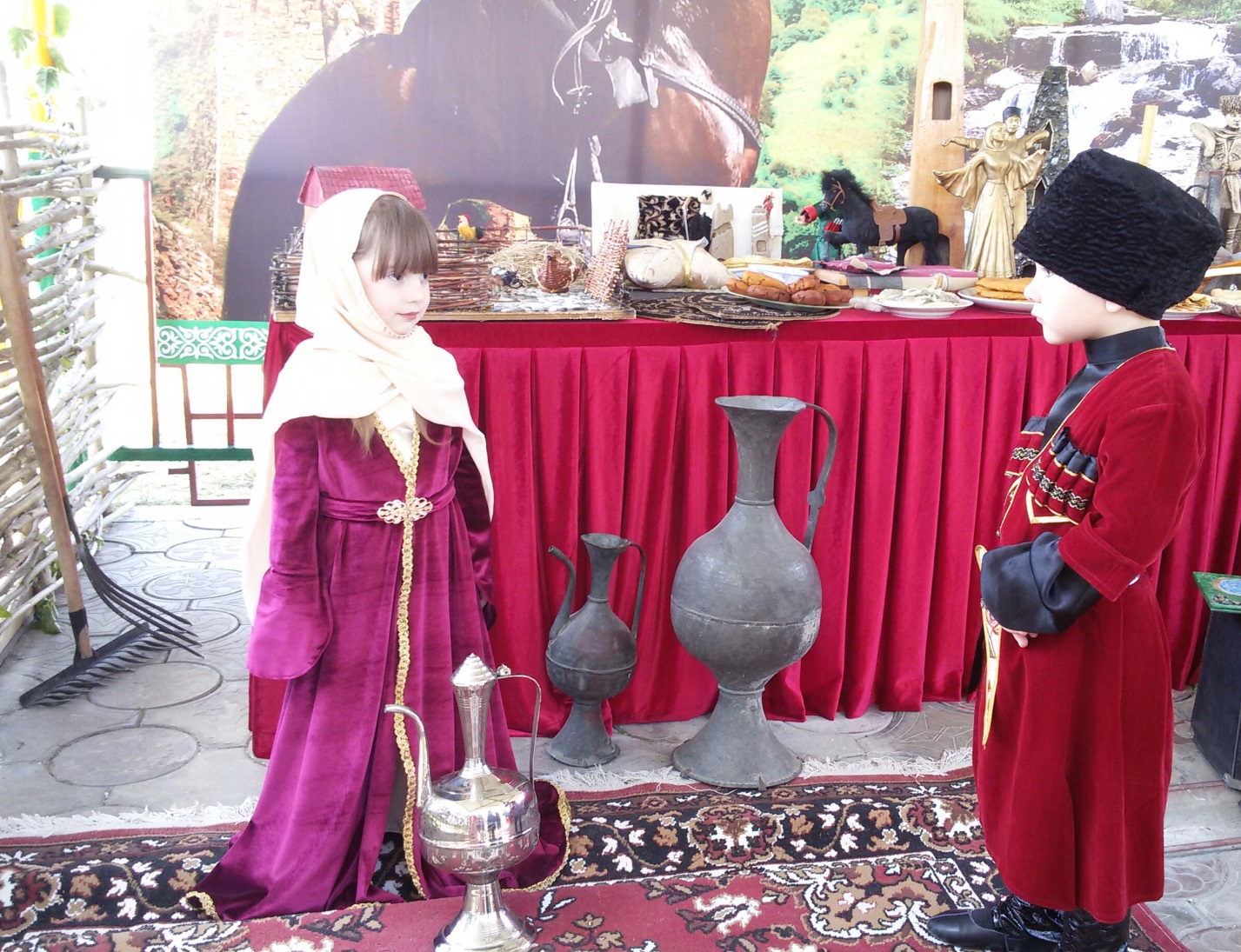 